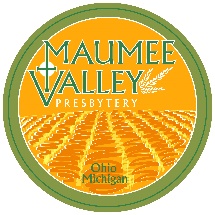 Maumee Valley Presbytery                                   Central Support/Stated Clerk2024 CLERK OF SESSION CHECKLIST for 2023 church recordsTo help you prepare for the actual review of your 2023 church records, please jot on each line the page (or location, i.e. date/page) in your minutes on which the item can be found and then bring this sheet to the review along with the official record book and the administrative manual of operations.An annual congregational meeting.    __________________________________________                                                Congregation is allowed to nominate from the floor.    _____________________________                     Quorum is present for congregational meetings.  __________________________________                     Minutes of congregational meetings signed by Clerk and Moderator                                        ______________________________                    Congregational meetings opened/closed with prayer. ____________________________                 6.   Session adopts annual budget.  ______________________________________________       7.   Annual financial review performed (G-3.0113). ____________________________________                                              8.  Session elected:     Church treasurer       ____________________________________________                                                    Clerk (who is a ruling elder) ______________________________________                                           9. Session conducts annual review of membership roll.    _______________________________                        10. Proof of property and liability insurance coverage to   protect facilities, programs, staff, and officers.              ________________________________           11.  Session has relationships with other PCUSA bodies by:                                          a.  Electing ruling elder(s) to serve as Presbytery Commissioner ____________________________                    b.  Financial support (per capita, mission, etc.)                __________________________________             12. Session authorizes sacraments.                       ________________________________________    13. Session meetings are opened and closed with prayer.     _____________________________________    14. Session examines, ordains and installs officers.   ___________________________________________      16. The statistical information, including the composition of           session and congregation is submitted to GA and MVP. ______________________________________        17. The Session has adopted a manual of operations (G-3.0106).  ___________________________________	Within this manual is normatively the following policies, which Session has adopted and implemented (G-3.0106):A Sexual misconduct policy 	______________________________A Harassment policy		______________________________A child and youth protection policy           ______________________________An Antiracism Policy              _____________________________Policy and Requirements for boundary training which include topic of sexual misconduct and child sexual abuse prevention training for its members at least every 36 months: 	____________________________________    18. The church register is up to date.     ___________________________________________________For the remainder of questions list the page reference for those which pertain to your situation.   19.  Session acts on admission/dismissal of members.       __________________________________                    20. The congregation reviews pastoral compensation/the session          _________________________       reviews temporary pastoral compensation.21. Session authorizes specific ruling elders for administration of the Lord's Supper (only those ruling elders who are members of your congregation and who have been previously trained by an approved MVP Eucharistic Training Event are eligible; authorization must appear in the minutes annually).               __________________________________  22.  Session has met at least four times a year with a Moderator.  ____________________________